Gift Aid Declaration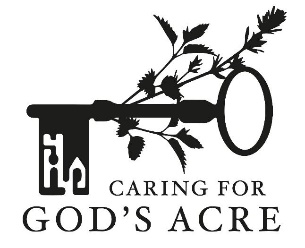 Boost your donation by 25p of Gift Aid for every £1 you donateGift Aid is reclaimed by Caring for God’s Acre from the tax you pay for the current tax year. Your address is needed to identify you as a current UK taxpayer.So that we can claim up to 25p extra for every pound of your membership subscription or donation, please fill in your name and address details below and complete the declarations.  Full name: 	Address 1: 	          Address 2:     Address 3:	          Post town:     County:	          Postcode:      DeclarationI am a UK taxpayer and I want to Gift Aid my donation and any donations I make in the future or have made in the last 4 years to Caring for God’s Acre until further notice.  	 I understand that if I pay less Income Tax and/or Capital Gains Tax in the current year than the amount of Gift Aid claimed on my donations, it is my responsibility to pay any difference. What do I do now?When you have filled in the form, please email it to info@cfga.org.uk with the subject line Gift Aid.There is no need to do anything else as long as you want your Gift Aid to continue, but please notify the charity using the contact details below if you:- want to cancel this declaration - change your name or home address - no longer pay sufficient tax on your income and/or capital gains If you pay Income Tax at the higher or additional rate and want to receive the additional tax relief due to you, you must include all your Gift Aid donations on your Self-Assessment tax return or ask HM Revenue and Customs to adjust your tax code.Caring for God’s Acre informationOur address is 11 Drovers House, The Auction Yard, Carven Arms, Shropshire SY7 9BZ.You can phone us on 01588 673041 or email us at info@cfga.org.ukWe are a registered Charity no 1155536 and a Community Incorporated Organisation no CE000722.We hold your personal details only for the purposes stated, and commit to never sharing them without your express permission for a specific purpose.  Our privacy statement can be found at https://www.caringforgodsacre.org.uk/wp-content/uploads/2018/09/CfGA-Privacy-statement.pdf  